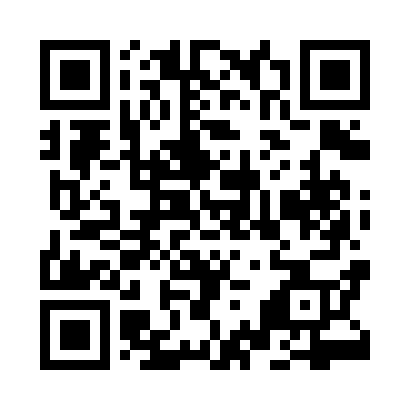 Prayer times for Bariai, LithuaniaWed 1 May 2024 - Fri 31 May 2024High Latitude Method: Angle Based RulePrayer Calculation Method: Muslim World LeagueAsar Calculation Method: HanafiPrayer times provided by https://www.salahtimes.comDateDayFajrSunriseDhuhrAsrMaghribIsha1Wed3:025:381:186:298:5811:252Thu3:015:361:176:309:0011:263Fri3:005:341:176:319:0211:274Sat2:595:321:176:339:0411:285Sun2:585:301:176:349:0611:286Mon2:585:281:176:359:0811:297Tue2:575:261:176:369:0911:308Wed2:565:241:176:379:1111:319Thu2:555:221:176:389:1311:3210Fri2:545:201:176:399:1511:3211Sat2:535:181:176:419:1711:3312Sun2:535:161:176:429:1911:3413Mon2:525:141:176:439:2111:3514Tue2:515:121:176:449:2211:3615Wed2:505:101:176:459:2411:3616Thu2:505:091:176:469:2611:3717Fri2:495:071:176:479:2811:3818Sat2:485:051:176:489:3011:3919Sun2:485:041:176:499:3111:3920Mon2:475:021:176:509:3311:4021Tue2:475:001:176:519:3511:4122Wed2:464:591:176:529:3611:4223Thu2:464:571:176:539:3811:4224Fri2:454:561:176:539:3911:4325Sat2:454:551:176:549:4111:4426Sun2:444:531:186:559:4311:4527Mon2:444:521:186:569:4411:4528Tue2:434:511:186:579:4611:4629Wed2:434:501:186:589:4711:4730Thu2:424:481:186:589:4811:4731Fri2:424:471:186:599:5011:48